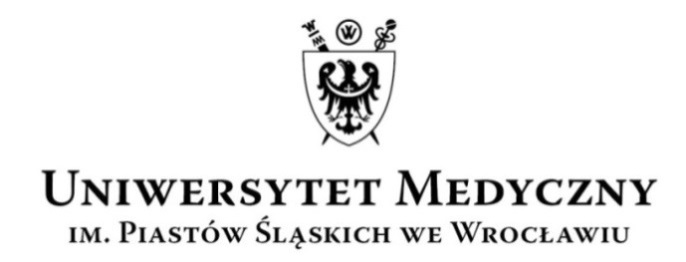 UCZELNIANA  KOMISJA  WYBORCZAkadencja 2016–2020Wasz znak:                           Data:                                                  Nasz znak:                            Data:                                                                                                  AO-0050-13/16                 18 grudnia 2015 r.KOMUNIKAT NR 5UCZELNIANEJ KOMISJI WYBORCZEJKADENCJA 2016-2020Na podstawie §5 ust. 3 Regulaminu wyborów (uchwała nr 1592/2015 Senatu z dnia 16 grudnia 2015 r.) Uczelniana Komisja Wyborcza ustaliła wzory druków do stosowania w wyborach kadencji 2016-2020:zgłoszenie kandydata do Uczelnianego Kolegium Elektorów - załącznik nr 1 do komunikatu,zgłoszenie kandydata na rektora - załącznik nr 2 do komunikatu,zgłoszenie kandydata na prorektora – załącznik nr 3 do komunikatu,zgłoszenie kandydata do senatu – załącznik nr 4 do komunikatu,zgłoszenie kandydata do rady wydziału – załącznik nr 5 do komunikatu,zgłoszenie kandydata na dziekana – załącznik nr 6 do komunikatu,zgłoszenie kandydata na prodziekana – załącznik nr 7 do komunikatu,karty do głosowania – załącznik nr 8 do komunikatu,protokół głosowania UKE – załącznik nr 9 do komunikatu,protokół komisji skrutacyjnej (organy jednoosobowe) – załącznik nr 10 do komunikatu,protokół komisji skrutacyjnej (organy kolegialne) – załącznik nr 11 do komunikatu,protokół zebrania wyborczego (wybory do senatu, rady wydziału) – załącznik nr 12 do komunikatu,rejestr zgłoszonych kandydatów – załącznik nr 13 do komunikatu.Przewodniczący UKWprof. dr hab. Stanisław Ryng______________________________________________________________________________________________UCZELNIANA KOMISJA WYBORCZA KADENCJA 2016-2020ul. Marcinkowskiego 2-6, 50-368 Wrocławtel.: +48 71/784-15-54       faks: + 48 71/784-11-24       e-mail: maria.kisielnicka@umed.wroc.pl